                                                           台灣神學研究學院 推廣教育中心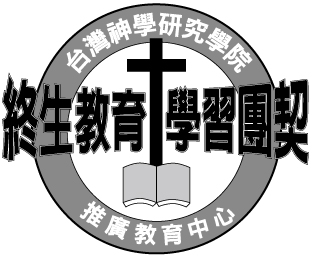            2020學年第一學期 (秋季班) 選課單(台北地區晚上課程)填表日期：		   年	    月         日                        No.                                (由系辦填寫)姓名：                       學號：			      手機：		  	  	    Email：		     		  	   碩士學分班：YWCA女青年會館(地址：台北市青島西路7號) 402教室委託代訓班(神學系)：※★記號為基礎(必修)課程，▲記號為核心(必選)課程，♁記號為靈性照顧協學程先修科目，請儘量優先選讀。 ※填寫完選課單後，請email到:yulincheng@tgst.edu.tw，或來電告知: 2396-4789#306。※享有優惠者，需在註冊截止日前 (2020年8月28日) 完成繳費，才能享受優惠。總學分數：	      	  	 系辦公室：			   	   系主任：				    台灣神學研究學院 推廣教育中心  2020學年第一學期 (秋季班) 選課單(音樂、台北之外地區課程)填表日期：		年	   月     日                       No.                                          (由系辦填寫)姓名：                          學號：			   電話：			    手機：		  	  	    住址：									    	 Email：		     		  	       委託代訓班(神學系)：委託代訓班(音樂課程)：※★記號為基礎(必修)課程，▲記號為核心(必選)課程，♁記號為靈性照顧協學程先修科目，請儘量優     先選讀。※填寫完選課單後，請email到:yulincheng@tgst.edu.tw，或來電告知: 2396-4789#306。※享有優惠者，需在註冊截止日前 (2020年8月28日) 完成繳費，才能享受優惠。總學分數：	      	  	 系辦公室：			   	   系主任：				 No類別日期/地區課程名稱學分修課旁聽備註1實踐週三,女青靈性形成與深化~~~靈修神學的歷史探討  3修課生資格見招生簡章No類別日期/地區課程名稱學分修課旁聽備註1歷史週一,濟南神力女超人: 教會歷史中的婦女32碩士在職專班大學先修科目週一,濟南★新約綜覽33聖經週二,濟南▲探訪應許之源---摩西五經34     諮商週二,濟南基督徒的情緒管理35神學週二,雙連★實踐神學36碩士在職專班大學先修科目週三,女青靈性形成與深化~~~靈修神學的歷史探討3限15人7神學週三,士林 聖靈論38實踐週三,濟南虛擬或實體-廿一世紀禮拜學的挑戰39碩士在職專班大學先修科目週三,濟南助人者的自我探索與自我認識310聖經週四,濟南約翰福音11實踐周四,濟南用年輕人的文化來牧養吧312碩士在職專班大學先修科目週四,雙連★知我所信-基督教神學概論313聖經週五,濟南視覺藝術在教會的運用314實踐週五,濟南崇拜新感知系列-崇拜插花工作坊(一)3旁聽免學分費.14實踐週五,濟南崇拜新感知系列-崇拜插花工作坊(一)3    限15人    限15人    限15人15實踐週五,濟南教會主日學師資教學體驗營316實踐週六,報告寫作與圖書館資源運用110/17、24No類別日期/地區課程名稱學分修課旁聽備註17聖經週一,基隆教會哥林多前書318實踐週一,台中民族路班￼聖經人物的心靈探索319諮商週一,台中向榮班助人者的自我探索與自我認識3No類別日期/地區課程名稱學分修課身份別備註1音樂週一,台神手鐘 & 棒鐘2□信徒□牧師(娘)2音樂週一,台神管風琴司琴與彈奏2□信徒□牧師(娘)3音樂週三,台神音樂理論 I2□信徒□牧師(娘)4音樂週三, 台神鋼琴司琴法 初級1□信徒□牧師(娘)5音樂週三, 台神鋼琴司琴法 中級1□信徒□牧師(娘)6音樂週三, 台神鋼琴司琴法 中級1□信徒□牧師(娘)